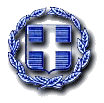 ΕΛΛΗΝΙΚΗ ΔΗΜΟΚΡΑΤΙΑ                           	 		                         Ζευγολατιό, 21 Μαρτίου 2023ΝΟΜΟΣ ΚΟΡΙΝΘΙΑΣ			        	 		ΔΗΜΟΣ ΒΕΛΟΥ- ΒΟΧΑΣ                   	ΔΗΜΟΤΙΚΟ ΣΥΜΒΟΥΛΙΟ	ΠΙΝΑΚΑΣ ΔΗΜΟΣΙΕΥΣΗΣ ΑΠΟΦΑΣΕΩΝ ΔΗΜΟΤΙΚΟΥ ΣΥΜΒΟΥΛΙΟΥΔΗΜΟΥ ΒΕΛΟΥ ΒΟΧΑΣΚατά την 3η τακτική συνεδρίαση της 20ης Μαρτίου 2023Παρόντες 17 Δημοτικοί Σύμβουλοι             Ο ΠΡΟΕΔΡΟΣ ΤΟΥ ΔΣΤΡΙΑΝΤΑΦΥΛΛΟΥ ΚΩΝ/ΝΟΣΑρ. Απόφασης Αρ. Θέματος ΘΕΜΑΤΑ ΗΜΕΡΗΣΙΑΣ ΔΙΑΤΑΞΗΣ 20.1.Κατάρτιση και ψήφιση Ολοκληρωμένου Πλαισίου Δράσης (Ο.Π.Δ.) στοχοθεσίας Δήμου Βέλου Βόχας, έτους 2023.Κατά πλειοψηφία Με 11 ψήφους υπέρ- 5 κατά -1 λευκό212.Έγκριση έκθεσης εσόδων- εξόδων Δ΄ τριμήνου 2022, για την υλοποίηση του προϋπολογισμού έτους 2022.Κατά πλειοψηφίαΜε 10 ψήφους υπέρ- 7 κατά 223.Περί διαγραφής ή μη οφειλής τελών ύδρευσης, ΤΑΠ, κλπ.ΟμόφωναΜε 11 ψήφους υπέρ- 5 λευκά234.Περί επέκτασης και τροποποίησης κατά 50% του ποσού της σύμβασης εργασίας «Σύμβαση συντήρησης - αναβάθμισης των συστημάτων Η/Υ, προγραμμάτων και τοπικών δικτύων».ΟμόφωναΜε 11 ψήφους υπέρ- 5 λευκά245.Έγκριση Πρωτοκόλλου προσωρινής και οριστικής παραλαβής του έργου «Έργα δικτύων άρδευσης και ομβρίων» με αριθμό μελέτης 09/2018.              ΟμόφωναΜε 10 ψήφους υπέρ- 6 λευκά256.Έγκριση Πρωτοκόλλου προσωρινής και οριστικής παραλαβής του έργου «Έργα αθλητικών εγκαταστάσεων Δ.Κ. Βραχατίου» με αριθμό μελέτης 13/2018.ΟμόφωναΜε 10 ψήφους υπέρ- 6 λευκά267.Έγκριση Πρωτοκόλλου προσωρινής και οριστικής παραλαβής του έργου «Έργα αγροτικής οδοποιίας Δήμου»,  με αριθμό μελέτης 10/2016.ΟμόφωναΜε 10 ψήφους υπέρ- 6 λευκά278.Έγκριση Πρωτοκόλλου προσωρινής και οριστικής παραλαβής του έργου «Έργα Παιδικών Χαρών» με αριθμό μελέτης 12/2017.ΟμόφωναΜε 10 ψήφους υπέρ- 6 λευκά289.Έγκριση Πρωτοκόλλου προσωρινής και οριστικής παραλαβής του έργου «Έργα Δημοτικής Οδοποιίας Δ.Κ. Βραχατίου» με αριθμό μελέτης 06/2019.ΟμόφωναΜε 10 ψήφους υπέρ- 6 λευκά2910.Έγκριση παράτασης προθεσμίας εκτέλεσης για το έργο : «Έργα Αγροτικής Οδοποιίας έτους 2021» (αρ. μελ. 10/2021).Κατά πλειοψηφία Με 11 ψήφους υπέρ- 5 κατά3011.Έγκριση παράτασης προθεσμίας εκτέλεσης για το έργο : «Εγκατάσταση συνθετικού τάπητα στίβου στο Αθλητικό Κέντρο Βέλου» (αρ. μελ. 11/2019).Κατά πλειοψηφία Με 11 ψήφους υπέρ- 5 κατά3112.Έγκριση παράτασης προθεσμίας εκτέλεσης της μελέτης : «Εκπόνηση μελετών πυροπροστασίας στις σχολικές μονάδες του Δήμου Βέλου- Βόχας».Κατά πλειοψηφία Με 11 ψήφους υπέρ- 5 κατά3213.Περί παράτασης οριακής προθεσμίας εκτέλεσης για το έργο : «Εργασίες Συντήρησης Π.Ε.Ο. Κορίνθου-Πατρών στα διοικητικά όρια Δήμου Βέλου-Βόχας και επισκευές φθορών στο Δημοτικό οδικό δίκτυο που προκλήθηκαν από τις πλημμύρες της 9ης & 10ης Σεπτεμβρίου 2016»Κατά πλειοψηφία Με 11 ψήφους υπέρ- 5 κατά3314.Περί  Περί έγκρισης του 2ου Τελικού-Ανακεφαλαιωτικού Πίνακα του έργου: «Έργα επειγουσών            αντιπλημμυρικών εργασιών για την αποκατάσταση των ζημιών από την θεομηνία στις 29&30/09            /2018στην  Κ. Ελληνοχωρίου του Δήμου Βέλου-Βόχας».Κατά πλειοψηφία Με 11 ψήφους υπέρ- 5 κατά3415.           Περί έγκρισης του 1ου Ανακεφαλαιωτικού Πίνακα και 1ου Π.Κ.Τ.Μ.Ν.Ε.  του έργου:            «Αποπεράτωση κτιρίου Δημοτικού Καταστήματος».ΟμόφωναΜε 12 ψήφους υπέρ- 5 λευκά3516.            Έγκριση έκθεσης εσόδων-εξόδων Δ΄ τριμήνου έτους 2022, του ΝΠΔΔ του Δήμου «Λιμενικό             Ταμείο Βόχας».Κατά πλειοψηφία                                                      Με  11 ψήφους υπέρ- 5 κατά- 1 λευκό3617.Καθορισμός εξόδων παράστασης Προέδρου, Αντιπροέδρου και μελών Δ.Σ. του Ν.Π.Δ.Δ. «ΑΝΕΛΙΞΗ» έτους 2023.   Κατά πλειοψηφίαΜε 11 ψήφους υπέρ- 6 κατά3718. Περί αντικατάσταση μελών στη Σχολική Επιτροπή Δευτεροβάθμιας Εκπαίδευσης Δήμου Βέλου- Βόχας.Ομόφωνα3819.Περί προγραμματισμού προσλήψεων έκτακτου προσωπικού ΙΔΟΧ έτους 2023 για την υπηρεσία καθαριότητας.Ομόφωνα3920.Λήψη απόφασης επί της σύμφωνης γνώμης της Επιτροπής Ονομασίας Οδών Ν. Κορινθίας, για τη χορήγηση της ονομασίας της οδού που βρίσκεται έμπροσθεν της οικίας της κας Ελευθερίας Παπαλέκα στην Κοινότητα Ζευγολατιού με το όνομα «Ίωνος Δραγούμη».Ομόφωνα (Ψήφισε θετικά και ο Πρόεδρος Ζευγολατιού)4021.Λήψη απόφασης επί της σύμφωνης γνώμης της Επιτροπής Ονομασίας Οδών Ν. Κορινθίας, για τη για την χορήγηση της μετονομασίας της οδού «Ανδρέα Λαζανά» σε «Μίκη Θεοδωράκη».Κατά πλειοψηφία (16 υπέρ- 1 κατά)41.22.Λήψη απόφασης Δημοτικού Συμβουλίου με την οποία διαπιστώνεται η ανάγκη ονομασίας οδού στην Κοινότητα Βέλου.Ομόφωνα42.23.Συγκρότηση 5μελών Επιτροπών για τις Λαϊκές Αγορές του Δήμου, σύμφωνα με τις διατάξεις του άρθρ.88 του Ν. 5019/2023 (ΦΕΚ 27Α).Ομόφωνα Ορίσθηκαν :α) Ρόζος Νικόλαος, β) Καλλίρη Μαρία, γ) Σαρρή Αργυρώ, δ) Μάρκου 
Αθανάσιος, ε) Λιούντρης Γεώργιος43.24.Γνωμοδότηση επί της «πράξης αναλογισμού- αποζημιώσεων ρυμοτομούμενων και τακτοποίησης ιδιοκτησιών στο ΟΤ 54 του ρυμοτομικού σχεδίου Δήμου Βέλου- Βόχας.Ομόφωνα 